Контактные данные администрации поликлиники для оперативного решения вопросов, связанных с доступностью и качеством оказания с медицинской помощи прикрепленному населению: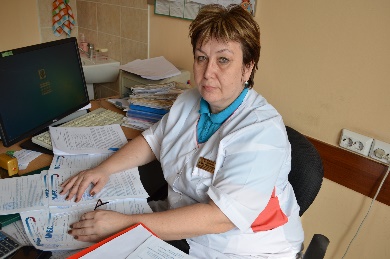 Заместитель главного врача по медицинской частиКузнецова Елена Александровнателефон: (383) 433-04-14
ул. Станиславского, 52 , каб. 424
Часы приема:
Пн.–Пт. с 08:00 до 16:00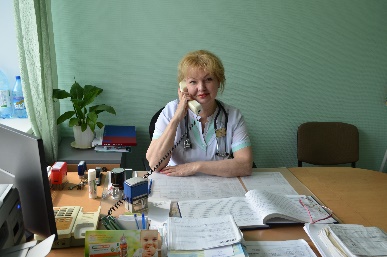 Заместитель главного врача по клинико-экспертной работеСычева Ирина Ивановнателефон: (383) 456-27-65
ул. Связистов,157 , каб. 305
Часы приема:
Вт,Ср,Чт. с 09-00 до 16:00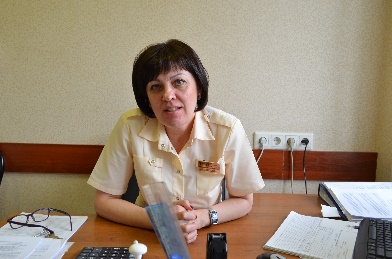 Главная медицинская сестра поликлиникиБабина Светлана Александровнателефон: (383) 343-02-16
ул. Станиславского, 52 , каб. 327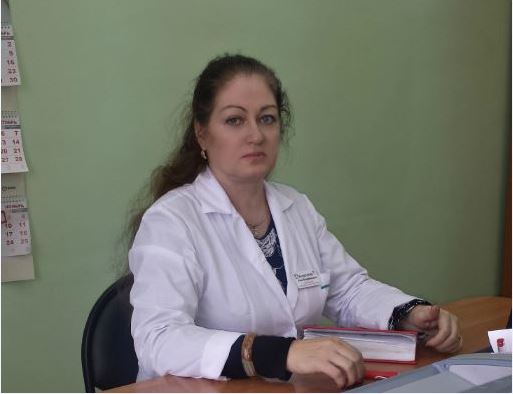 Заведующий поликлиникойАллагулова Анна Владимировнателефон: (383) 356-24-34
ул. Связистов,157 , каб. 424
Часы приема:
Пн.–Пт. с 08-00 до 16:00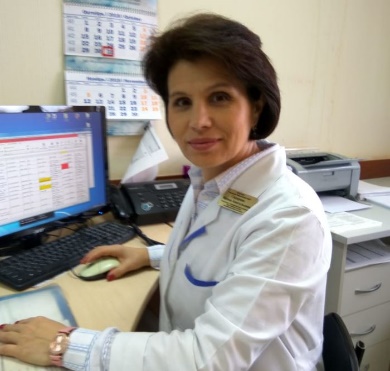 Заведующий 1 терапевтическим отделениемСидорова Ирина Анатольевнателефон: (383) 343-02-22
ул. Станиславского, 52 , каб. 413
Часы приема:
Пн.–Пт. нечетные дни с 08:00 до 15:00
четные дни с 15:00 до 20:00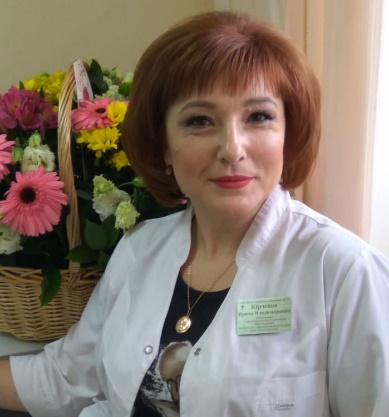 Заведующий 2 терапевтическим отделениемЮрченко Ирина Владимировнателефон: (383) 343-02-22
ул. Станиславского, 52 , каб. 409
Часы приема:
Пн.–Пт. нечетные дни с 08:00 до 15:00
четные дни с 15:00 до 20:00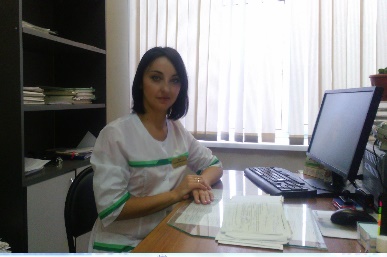 Заведующий 3 терапевтическим отделениемЖук Галина Николаевнателефон: (383) 366-02-68
ул. Связистов ,157, каб. 318
Часы приема:
Пн.–Пт. нечетные дни с 08:00 до 15:00
четные дни с 15:00 до 20:00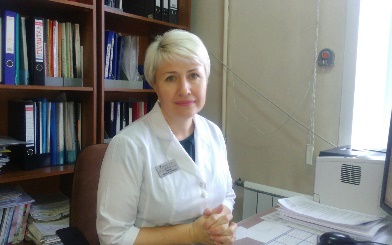 Заведующий 4 терапевтическим отделениемЯуфман Ирина Анатольевнателефон: (383) 366-02-68
ул. Связистов ,157, каб. 314
Часы приема:
Пн.–Пт. нечетные дни с 08:00 до 15:00
четные дни с 15:00 до 20:00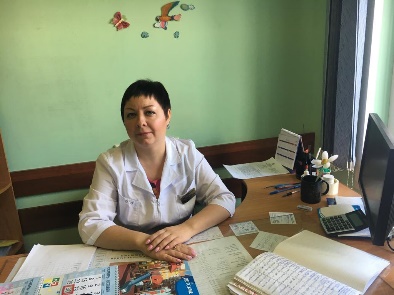 Заведующий 1 педиатрическим отделениемШпилева Галина Викторовнателефон: (383) 344-29-40
ул. Станиславского, 52, каб. 211
Часы приема:
Пн.–Пт. с 08:00 до 15:00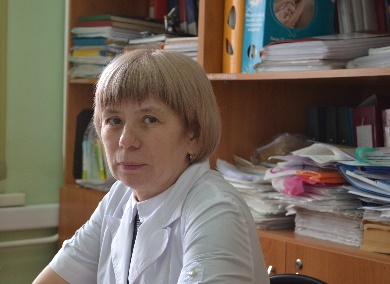 Заведующий 2 педиатрическим отделениемКраснова Марина Юрьевнателефон: (383) 356-23-65
ул. Связистов, 157, каб. 223
Часы приема:
Пн.–Пт. с 9-00 до 17-00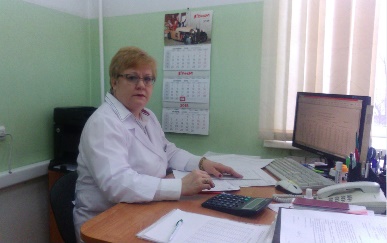 Заведующий дошкольно-школьным отделениемДементьева Татьяна Валентиновнателефон: (383) 303-26-33
ул. Связистов, 157, каб. 201
Часы приема:
Пн.–Пт. с 9.00 до 17.00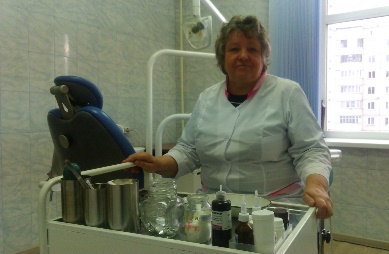 Заведующий стоматологическим отделениемКостромина Тамара Петровнателефон: (383) 346-27-76
ул. Связистов, 157, каб. 403
Часы приема:
Пн.–Пт. с 8.00 до 16.00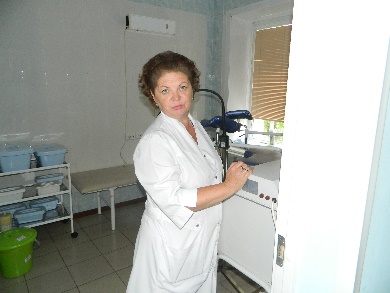 Заведующий женской консультацией №1Попова Елена Павловнателефон: (383) 343-06-55
ул. Станиславского, 52 , каб. 327
Часы приема:
Пн.–Пт. с 08:00 до 15:00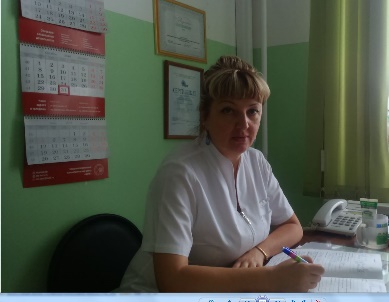 Заведующий женской консультацией №2Брусленко Ирина Александровнателефон: (383) 356-24-45
ул. Связистов ,157, каб. 411
Часы приема:
Пн, Вт, Чт. с 13-00 до 19-00
Ср, Пт. с 9.00 до 15.00